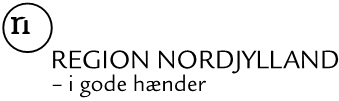 Undersøgelse efter jordforureningslovenNaboejendom til lok.navnI forbindelse med Region Nordjyllands undersøgelser af forurenede grunde vil Jord og Vand i periode udføre en undersøgelse på ejendommen adresse, da ejendommen tidligere har været benyttet til branche.Undersøgelsen gennemføres med hjemmel i jordforureningslovens §§ 17 og 57 og vil også omfatte naboejendommene naboadr.Ifølge vore oplysninger er du ejer / I ejere af matr.nr. matrnr, beliggende naboadr.Hvad er formålet med undersøgelsen?Undersøgelsen har til formål at vise, hvor kraftig en forurening af omgivelserne beskrivelse har givet anledning til. Undersøgelsen er specielt rettet mod grv/anv/indeklima.På din/jeres ejendom har der tidligere været anvendelser, og ejendommen er derfor kortlagt på vidensniveau 1 som lokalitet nr. xxx.xxx (eller ikke med i JAR). EKS: Den planlagte undersøgelse vil kun omfatte etablering af 2 afgrænsende moniteringsboringer i fh.t. forureningen på ….. Der udføres således ikke en undersøgelse af alle mulige forureningskilder på ejendommen. Denne udføres ……. Hvad omfatter undersøgelsen?Undersøgelsen omfatter beskrivelse af undersøgelse. På din / jeres ejendom beskrivelse for ejendommen. Der kan ske ændringer i oplægget til undersøgelsen, efterhånden som resultaterne fremkommer.Hvis der konstateres forurening på din / jeres ejendom, skal undersøgelsen desuden danne baggrund for en vurdering af, om din / jeres ejendom skal kortlægges efter jordforureningsloven (se vedlagte pjece). Praktiske oplysningerUndersøgelsen udføres for Regionen af firmaet rådgiver, der vil kontakte dig / jer med henblik på fastsættelse af konkret tidspunkt og efterfølgende tidsplan for arbejdet på din / jeres ejendom. Kontaktperson hos rådgiver er kontaktperson. Undersøgelsen forventes afrapporteret i løbet af måned + år.Regionen betaler for undersøgelsen og eventuelle yderligere foranstaltninger. Eventuelle skader, der opstår som følge af undersøgelsen, vil blive erstattet. Ønsker du / I at drøfte sagen, eller har du / I kommentarer til den planlagte undersøgelse, kan du / I kontakte mig på tlf. mobilnr.Med venlig hilsensagsbehtitelVedlagt:		Kort med boringsplaceringPjecen ”Er din boliggrund” / ”Er grunden forurenet”Oplysningsark til grundejer – underretning om behandling af personoplysninger efter Databeskyttelsesforordningen (EU-forordning 2016/679)Kopi tilsendt:	kommune Kommune, Teknisk Forvaltning rådgiverNavnAdresse 1Adresse 2Postnr. Og by